Exercice 6 : Infrastructure des réseauxOn vous confie l'ensemble des matériels suivants avec pour objectif d'établir les connexions filaires nécessaires pour les mettre en réseau local avec accès partagé à internet :nommer chaque élément,dessiner les câbles nécessaires.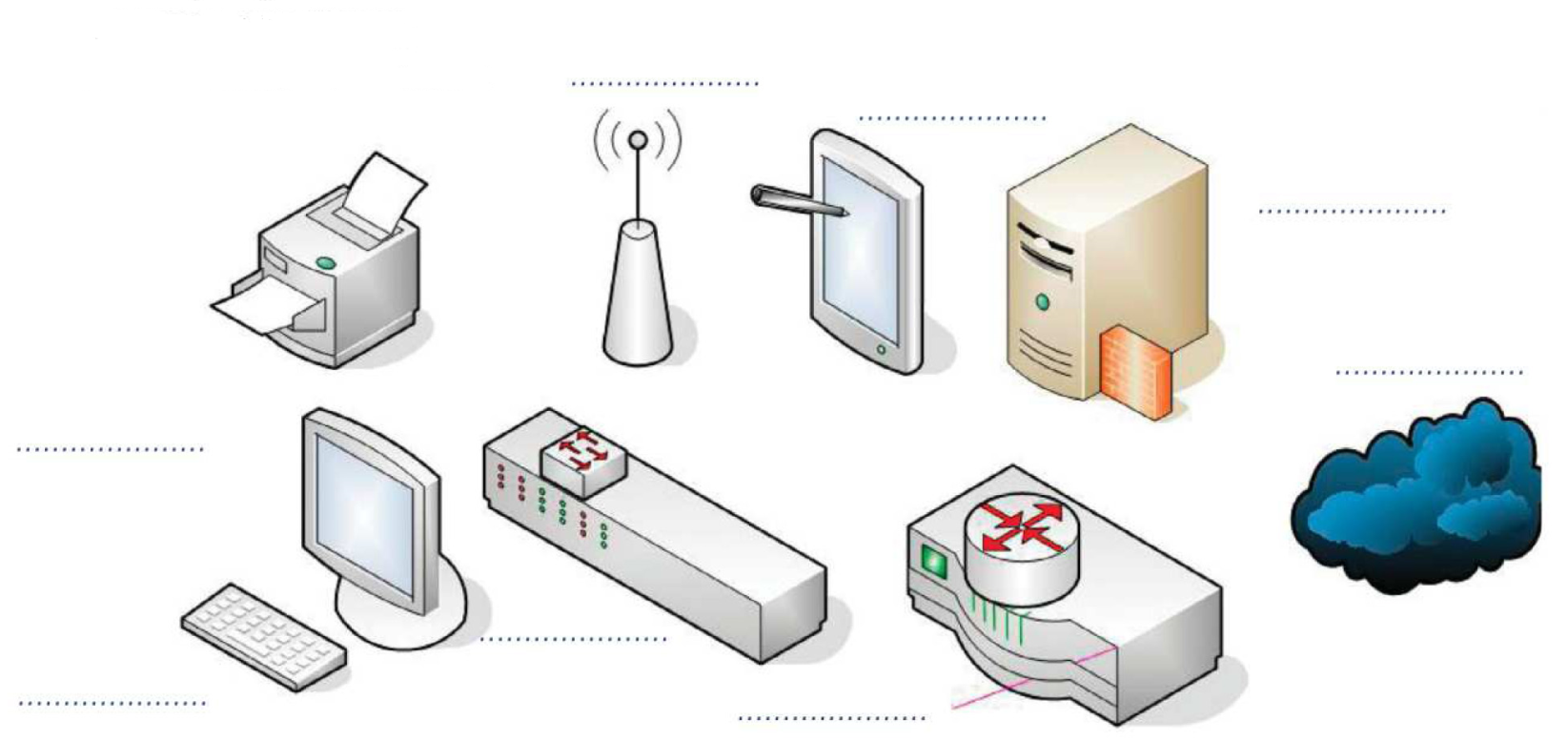 